Билет №19Взаимное расположение прямой и окружности (три случая).Определение. Окружностью называется геометрическая фигура, состоящая из всех точек, расположенных на заданном расстоянии от данной точки. Эта данная точка называется центром окружности.Отрезок, соединяющий любую точку окружности с её центром, называется радиусом. Все радиусы имеют одну и ту же длину.Отрезок, соединяющий две точки окружности, называется хордой. Хорда проходящая через центр окружности называется диаметром. Диаметр окружности равен удвоенному радиусу.Существует 3 случая взаимного расположения прямой и окружности в зависимости от соотношения между радиусом r окружности и расстоянием d от прямой до центра окружности.1) d<r. Если расстояние от центра окружности до прямой меньше радиуса окружности, то окружность и прямая имеют две общие точки (пересекает)2) d=r. Если расстояние от центра окружности до прямой равно радиусу окружности, то прямая и окружность имеют единственную общую точку (касается)3) d>r. Если расстояние от центра окружности до прямой больше радиуса окружности, то прямая и окружность не имеют общих точек (не пересекает)2.Формула площади прямоугольного треугольникаЧерез основание и высоту:  Площадь равна половине произведения катетов.S=½bhЧерез формулу Герона (площадь любого треугольника): 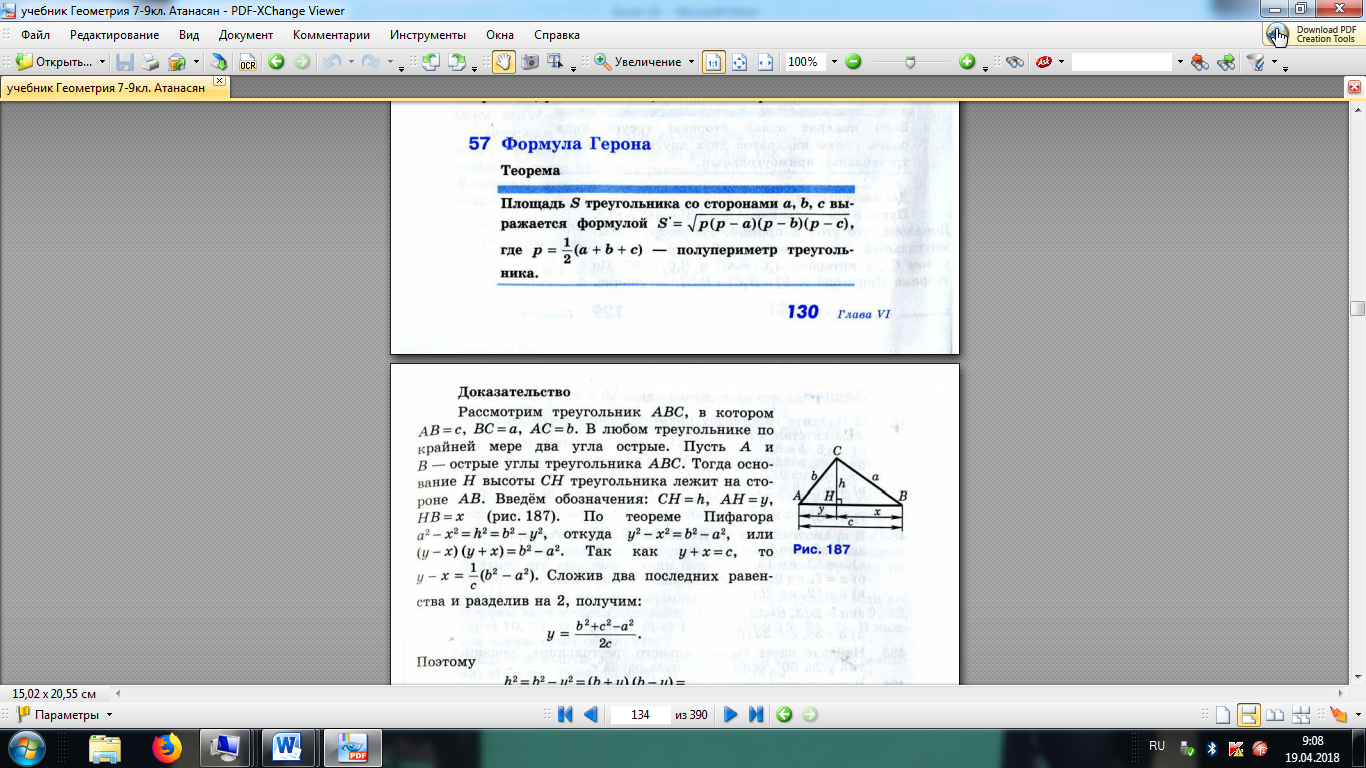 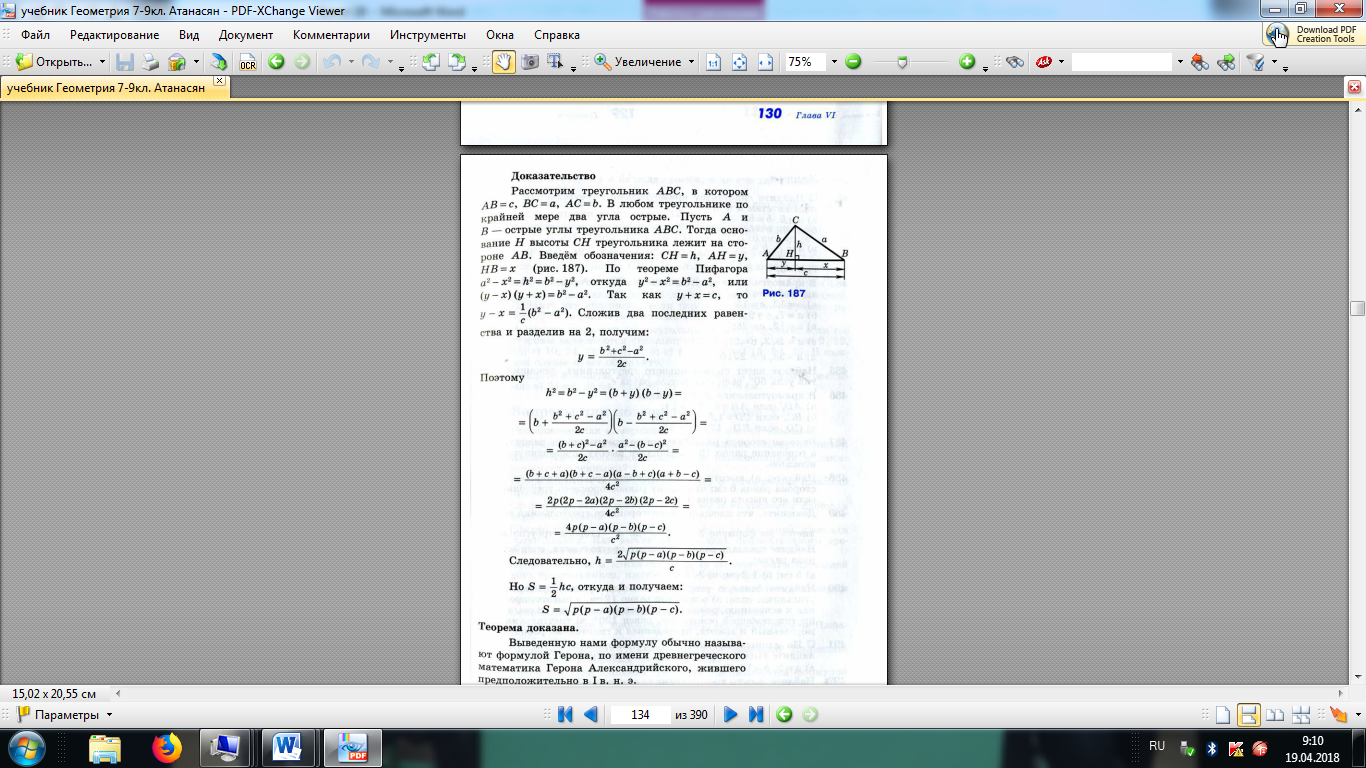 